ПРОЄКТ 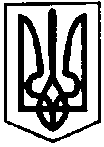 ПЕРВОЗВАНІВСЬКА СІЛЬСЬКА РАДАКРОПИВНИЦЬКОГО РАЙОНУ  КІРОВОГРАДСЬКОЇ ОБЛАСТІ___________ СЕСІЯ ВОСЬМОГО  СКЛИКАННЯРІШЕННЯвід  «__» __________ 20__ року                                                                              № с. ПервозванівкаПро затвердження Програми «Поліцейський офіцер громади» на2021-2023 роки в навій редакціїВідповідно до Конституції України, Закону України «Про Національну поліцію», наказу Міністерства внутрішніх справ «Про затвердження Інструкції з організації діяльності дільничних офіцерів поліції», керуючись ст. 26 Закону України «Про місцеве самоврядування в Україні», з метою забезпечення захисту конституційних прав громадян, запобігання та припинення адміністративних правопорушень і злочинів, захист життя та здоров’я громадян, інтересів суспільства і держави від протиправних посягань, сільська радаВИРІШИЛА:Затвердити Програму «Поліцейський офіцер громади» на 2021-2023 роки в новій редакції (додається).  Контроль за виконанням даного рішення покласти на постійну комісію з питань бюджету, фінансів, соціально-економічного розвитку, інвестиційної політики, законності, діяльності ради, депутатської етики, регуляторної політики, регламенту, регулювання земельних відносин, містобудування, комунальної власності, промисловості, будівництва, транспорту, енергетики, зв’язку, сфери послуг та житлово-комунального господарства .Сільський голова						        Прасковія МУДРАКЗАТВЕРДЖЕНО рішенням сесії VІІІ скликання Первозванівської сільської радивід «__» грудня 2020 р. № ____ПРОГРАМА «ПОЛІЦЕЙСЬКИЙ ОФІЦЕР ГРОМАДИ» на 2021-2023 рокис. ПервозванівкаЗагальна частинаКожен житель у громаді має природне невід’ємне право на охорону і захист своїх прав і свобод. Держава служить суспільству шляхом забезпечення життю і здоров’ю жителів у громаді, протидії злочинності, підтримання безпеки і порядку, вживає заходів, спрямованих на усунення загроз життю та здоров’ю мешканців у громаді.Дана Програма розроблена на підставі Конституції України, Законів України «Про Національну поліцію», «Про місцеве самоврядування в Україні», Указу Президента «Про заходи щодо забезпечення особистої безпеки громадян та протидії злочинності» та покликана сприяти реалізації Всеукраїнського проекту «Поліцейський офіцер громади» та інших нормативно-правових актів, з метою забезпечення конституційного права на охорону життя людини. Мета ПрограмиМетою Програми є:- взаємодія з населенням на засадах партнерства;- здійснення профілактичної роботи, спрямованої на запобігання вчиненню правопорушень;- забезпечення зниження рівня злочинності населення;- попередження, запобігання правопорушень на території громади;- виконання завдань, спрямованих на дотримання прав і свобод людини, а також інтересів суспільства і держави.Основні завдання ПрограмиМета Програми може бути досягнута шляхом вирішення таких завдань:- ужиття заходів для запобігання вчиненню насильства в сім’ї та його припинення;- виявлення причин та умов, що призводять до вчинення правопорушень, ужиття у межах компетенції заходів для їх усунення;- ужиття заходів спрямованих на усунення загроз життю та здоров’ю фізичних осіб і публічній безпеці, що виникли внаслідок учинення правопорушення;- співпраця з громадянами, установами, підприємствами різних форм власності;- вжиття заходів для забезпечення публічної безпеки і порядку під час примусового виконання судових рішень і рішень інших органів;- участь у межах повноважень, передбачених законом, у здійсненні заходів, спрямованих на соціальну адаптацію осіб, які звільнилися з місць позбавлення волі;- здійснення своєчасного реагування на заяви та повідомлення про правопорушення або події;- ужиття заходів для взяття на облік осіб, щодо яких здійснюється превентивна робота;- доставлення у випадках і порядку, визначених законом, затриманих осіб, підозрюваних у вчиненні правопорушення.Поліцейський офіцер громади:- проводить відкриті зустрічі з представниками органів місцевого самоврядування з метою налагодження ефективної співпраці між поліцією та органами місцевого самоврядування і населенням;- інформує про стан законності, боротьби із злочинністю, охорони громадського порядку та результати діяльності на території;- проводить серед населення роз’яснювальну роботу для формування у населення правової культури, негативного ставлення до суспільно небезпечних явищ з метою захисту і самооборони посягань;- взаємодіє з органами соціального захисту населення, органами місцевого самоврядування, службами у справах дітей, центром надання соціальних послуг, здійснює роботу із запобіганням вчиненню правопорушень, у тому числі стосовно осіб, які перебувають у складних життєвих обставинах.Строк виконання ПрограмиПрограма передбачена на 2021-2022 роки.Очікувані результати виконання Програми:- особлива система безпеки громадян на території громади;- гарантія захисту життя і здоров’я жителів громади;- забезпечення заходів, спрямованих на усунення загроз життю та здоров’ю жителів громади.Фінансове забезпечення виконання ПрограмиФінансування Програми планується здійснювати за рахунок коштів сільського бюджету виходячи з конкретних завдань та фінансових можливостей, а також за рахунок інших джерел, не заборонених чинним законодавством України.Секретар сільської ради                                                       Вікторія ЛЕЩЕНКОПАСПОРТ Програми «Поліцейський офіцер громади» на 2021-2022 рокина Програму у 2021 роціна Програму у 2022 роціна Програму у 2023 роціБюджет сільської радиМатеріально-технічне забезпечення:- канцтовари;- пальне;-ремонт та технічне обслуговування транспортних засобів;- запасні частини.Матеріально-технічне забезпечення:- канцтовари;- пальне;-ремонт та технічне обслуговування транспортних засобів;- запасні частини. Матеріально-технічне забезпечення:- канцтовари;- пальне;-ремонт та технічне обслуговування транспортних засобів;- запасні частини.Всього:100 тис. грн.100 тис. грн.100 тис. грн.1Ініціатор розроблення програмиГоловне управління Національної поліції в Кіровоградській областіГоловне управління Національної поліції в Кіровоградській областіГоловне управління Національної поліції в Кіровоградській області2Дата, номер і назва розпорядчого документа органу виконавчої влади про розроблення програми3Розробник програмиПервозванівська сільська радаПервозванівська сільська радаПервозванівська сільська рада4Мета програмиВиконання завдань, спрямованих на дотримання прав і свобод людини, а також інтересів суспільства і держави.Виконання завдань, спрямованих на дотримання прав і свобод людини, а також інтересів суспільства і держави.Виконання завдань, спрямованих на дотримання прав і свобод людини, а також інтересів суспільства і держави.5Відповідальний виконавець програмиГоловне управління Національної поліції в Кіровоградській областіПервозванівська сільська радаГоловне управління Національної поліції в Кіровоградській областіПервозванівська сільська радаГоловне управління Національної поліції в Кіровоградській областіПервозванівська сільська рада6Учасники програмиГоловне управління Національної поліції в Кіровоградській областіПервозванівська сільська радаГоловне управління Національної поліції в Кіровоградській областіПервозванівська сільська радаГоловне управління Національної поліції в Кіровоградській областіПервозванівська сільська рада7Термін реалізації програми2021-2022 роки2021-2022 роки2021-2022 роки8Перелік місцевих бюджетів, які беруть участь у виконанні програми (для комплексних програм)Сільський бюджет Первозванівської сільської радиСільський бюджет Первозванівської сільської радиСільський бюджет Первозванівської сільської ради9Загальний обсяг фінансових ресурсів, необхідних для реалізації програми, всього,300 тис. грн.300 тис. грн.300 тис. грн.9у тому числі:2021202220239.1коштів місцевого бюджету100 тис. грн.100 тис. грн.100 тис. грн.9.2коштів інших джерел